２０２３年度　日本語・日本文化ウィンタープログラム申込書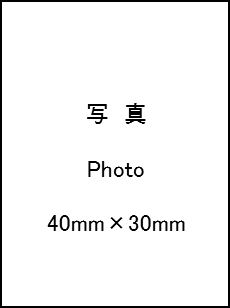 　　在籍大学における現在の所属　(Information about present status at your University)日本語会話力(Japanese proficiency)　    □ない(None) 　□初心者(beginner) 　□中級(intermediate)  □上級(advanced) 現在までの来日回数を教えてください。（How many times have you been to Japan so far) 　　　      回  (times) 健康状態について　(Information about Health Condition)　　　 私は「海外旅行保険」に加入し、以上の記載内容は事実と相違ないことを認めます。　　　 I will sign up for foreign travel insurance, I hereby declare that the statement given above is true and correct.   　  日付　　　　　　　　　　　　　署名　　　   Date:                         Signature of the applicant:                                                　         (Day)  (Month)  (Year) (2/2)フリガナ(Reading in Katakana)Name in Alphabet
(Family / Given)氏名(Name)(Family)                 (Given)(Family)                 (Given)性  別（Sex）男（Male）女 (Female）生年月日(Date of birth)　　　年　　　　　月　　　　　日　生(year)        (month)       (day)　　　年　　　　　月　　　　　日　生(year)        (month)       (day)年齢（Age）Passport Passport Number：Date of Issue(DD/MM/YYYY)：Date of Expiry(DD/MM/YYYY)：Passport Number：Date of Issue(DD/MM/YYYY)：Date of Expiry(DD/MM/YYYY)：Passport Number：Date of Issue(DD/MM/YYYY)：Date of Expiry(DD/MM/YYYY)：Passport Number：Date of Issue(DD/MM/YYYY)：Date of Expiry(DD/MM/YYYY)：E-Mail Address携帯電話番号(Cellular phone number)現住所(Current address)(Zip Code:      -     )(Zip Code:      -     )(Zip Code:      -     )(Zip Code:      -     )Address in Alphabet電話番号（Telephone number）国籍(Nationality)婚姻について（Marital status）□　未婚（Single）□　既婚(Married)□　未婚（Single）□　既婚(Married)宗　　　　 教(Religion)特別な配慮が必要な場合、記入してください。(If you have any specific daily prayer time)特別な配慮が必要な場合、記入してください。(If you have any specific daily prayer time)特別な配慮が必要な場合、記入してください。(If you have any specific daily prayer time)特別な配慮が必要な場合、記入してください。(If you have any specific daily prayer time)大学名（Name of University）学　　部　　名(Faculty)学科名(Department)学　年（Year）血液型(Blood type)□A　□B　□O　□AB　□不明(don't know)健康状態(Health condition)□良好(Good)□既往症あり(Have a chronic disease：　　　　　　　　　　　　　　　　　)薬の服用について(Medicine)□薬を服用していない(Not taking any medicines)□常備薬を服用している(Taking medicines regularly：　　　　　　　　　　　　　　　　　　　　　 ) 食べ物のアレルギー(Food allergies only for a physical reason)□None□Pork　□Beef　□ Chicken　□Mutton/Lamb　□Shrimp　□Crab□Shellfish　□Fish　□Egg　□Others(                            )宗教上の理由で食べられないもの(Food restriction for religion or custom reasons)□None□Pork　□Beef　□ Chicken　□Mutton/Lamb　□Shrimp　□Crab□Shellfish　□Fish　□Egg　□Others(                            )その他のアレルギー(Other allergies)□None□Dogs　□Cats　□House dust　□Others(                         )J-CATスコア(J-CAT　score)If you don’t have it leave blank